Procedury bezpieczeństwa obowiązujące podczas wypoczynku zimowego organizowanego w Specjalistycznej Placówce Wsparcia Dziennego „Oratorium” w Stalowej Woli.Wprowadzenie dodatkowych zabezpieczeń ma na celu zmniejszyć ryzyko zakażenia dzieci i młodzieży podczas pobytu na wypoczynku.I. Zapewnienie bezpieczeństwa uczestnikom podczas pobytu na wypoczynkuUczestnicy wypoczynku:Są zdrowi w dniu rozpoczęcia wypoczynku, co poświadczają rodzice/prawni opiekunowie dziecka lub pełnoletni uczestnicy w pisemnym oświadczeniu o braku 
u uczestnika wypoczynku infekcji oraz objawów chorobowych sugerujących chorobę zakaźną.Są przygotowani do stosowania się do wytycznych i regulaminów uczestnictwa związanych z zachowaniem dystansu społecznego oraz przestrzeganiem obowiązujących w tym zakresie przepisów i zasad higieny.Rodzice/prawni opiekunowie uczestników wypoczynku:Udostępniają organizatorowi i kierownikowi wypoczynku numer telefonu lub inny kontakt zapewniający szybką komunikację.Przekazują Organizatorowi informację o zaszczepieniu dziecka. Organizator traktuje dziecko, o ile nie dostał informacji o zaszczepieniu dziecka od rodziców/opiekunów prawnych (certyfikat zaszczepienia), jako niezaszczepione i uwzględnia, w organizacji wypoczynku jako osobę, na którą nałożono limity (kino, restauracje, baseny itp.). Zobowiązują się do niezwłocznego odbioru dziecka z wypoczynku w przypadku wystąpienia u ich dziecka niepokojących objawów choroby (podwyższona temperatura, kaszel, katar, duszności, biegunka, wymioty lub wysypka).Osoby odprowadzające dziecko na zbiórkę lub do obiektu są zdrowe, nie mają objawów infekcji lub choroby zakaźnej, nie podlegają obowiązkowej kwarantannie lub izolacji .Jeżeli dziecko choruje na chorobę przewlekłą, zwiększającą ryzyko ciężkiego przebiegu COVID-19, rodzic/prawny opiekun ma obowiązek poinformować organizatora o tym fakcie, na etapie zgłaszania udziału w wypoczynku, w karcie kwalifikacyjnej uczestnika wypoczynku. To samo dotyczy pełnoletniego uczestnika wypoczynku. Należy zaopatrzyć uczestnika wypoczynku w maseczki do użycia podczas pobytu na wypoczynku.II. Zapewnienie bezpieczeństwa w obiektach wypoczynkuWarunki zakwaterowania:Wypoczynek może być organizowany tylko w obiektach, bazach i miejscach spełniających warunki bezpieczeństwa (m.in. opinia straży pożarnej).Obiekty, w których jest organizowany wypoczynek dzieci i młodzieży, powinny być przeznaczone tylko dla wypoczynku dzieci i młodzieży lub zawierać strefę do tego wyodrębnioną, zapewniającą ograniczenie kontaktu z osobami niebędącymi uczestnikami tego wypoczynku.Organizator dysponuje infrastrukturą obiektu umożliwiającą zapewnienie izolacji osobom z objawami wskazującymi na wystąpienie infekcji, w tym w szczególności choroby zakaźnej.Liczba uczestników przebywających w obiekcie (salach zajęciowych oraz innych miejscach) w zależności od standardu obiektu zapewnia zachowanie dystansu pomiędzy uczestnikami podczas pobytu (min. 1,5m), w tym podczas prowadzenia zajęć. Dystans od innych osób (min. 1,5m) obowiązuje także przy korzystaniu z pionu sanitarnego.Pomiędzy turnusami obiekt jest poddany gruntownemu sprzątaniu i dezynfekcji powierzchni dotykowych – poręczy, klamek, blatów, włączników.Organizator wypoczynku zapewnia środki higieniczne w ilości wystarczającej dla personelu oraz uczestników wypoczynku. Osoby zatrudnione podczas wypoczynku, a także uczestnicy, jeżeli rodzice tego nie zapewnili, zostają zaopatrzeni w indywidualne środki ochrony osobistej, w tym maseczki jednorazowe, środki do dezynfekcji rąk. Na wyposażeniu są również dodatkowe środki w postaci nieprzemakalnych fartuchów z długim rękawem oraz maseczki do zakrywanie nosa i ust.Przed rozpoczęciem wypoczynku zostanie przeprowadzone szkolenie kadry wypoczynku z zakresu zachowania zasad bezpieczeństwa w okresie COVID-19. Szkolenie obejmuje obowiązujące regulacje prawne w zakresie ograniczeń, nakazów 
i zakazów związanych ze stanem epidemii oraz obowiązujących w poszczególnych obszarach wytycznych.. Pracownicy i uczestnicy wypoczynku mają zapewniony dostęp do miejsc, w których mogą myć ręce mydłem i wodą oraz dezynfekować.Kadra oraz uczestnicy wypoczynku, mają obowiązek regularnie i dokładnie myć ręce wodą z mydłem (w szczególności przed jedzeniem, po skorzystaniu z toalety), ewentualnie dezynfekować środkiem do dezynfekcji rąk (dezynfekcja rąk nie obowiązuje dzieci do 6. roku życia).W każdym pomieszczeniu, w którym odbywają się zajęcia, zostają umieszczone w widocznym miejscu dozowniki ze  środkiem do dezynfekcji rąk, wraz z instrukcją „Jak skutecznie dezynfekować ręce” (https://www.gov.pl/web/gis/jak-skutecznie-dezynfekowac-rece) również przy wejściach do budynku.Uczestnikom wypoczynku codziennie wykonuje się pomiar temperatury. Wyżywienie:Organizacja stołówki/punktu zbiorowego żywienia zapewnia zachowanie dystansu pomiędzy uczestnikami poszczególnych grup. Stosuje się wytyczne dla gastronomii https://www.gov.pl/web/gis/wytyczne-przeciwepidemiczne-glownego-inspektora-sanitarnego-dla-przedszkoli-oddzialow-przedszkolnych-w-szkole-podstawowej-i-innych-form-wychowania-przedszkolnego-oraz-instytucji-opieki-nad-dziecmi-w-wieku-do-lat-3---v-aktualizacja oraz https://www.gov.pl/web/edukacja-i-nauka/wytyczne-mein-mz-i-gis-dla-szkol-podstawowych-i-ponadpodstawowych-obowiazujace-od-1-wrzesnia-2021-r - GASTRONOMIA s. 7-8Rekomenduje się zmianowe wydawanie posiłków. Po każdej grupie należy dezynfekować blaty stołów i poręcze krzeseł.Wielorazowe naczynia i sztućce należy myć z dodatkiem detergentu w temperaturze min. 60° C lub je wyparzać.Należy stosować bezpieczny sposób przechowywania produktów, , jak również obróbki, zgodnie z obowiązującymi przepisami dotyczącymi bezpieczeństwa i higieny żywienia. W kuchni, w miarę możliwości, należy zwiększyć odległość stanowisk pracy. Szczególną uwagę należy zwrócić na utrzymanie wysokiej higieny mycia i dezynfekcji stanowisk pracy, opakowań produktów, sprzętu kuchennego, naczyń stołowych oraz sztućców.Do pracy w kuchni i stołówce mogą być dopuszczone tylko osoby zdrowe, które nie mają objawów infekcji lub innej choroby zakaźnej oraz nie są poddane obowiązkowej kwarantannie lub izolacji.Założenia organizacyjne wypoczynku dzieci i młodzieży (kolonii i obozów lub innych form wypoczynku):Organizator opracowuje i przedstawienia uczestnikom i ich rodzicom/prawnym opiekunom szczegółowy regulaminu pobytu z zasadami higieny podczas wypoczynku.Organizator zapewnia przeszkolenie kadry wypoczynku w zakresie obowiązujących procedur, przepisów i wytycznych.Grupa uczestników wypoczynku nie może przekraczać  15 osób (w przypadku dzieci do 10. roku życia oraz grupy mieszanej) i do 20 osób (dzieci powyżej 10. roku życia). W przypadku kontynuowania pracy śródrocznej grupy uczestników z danej drużyny, świetlicy dopuszcza się inną liczebność.Organizator zapewnia stałą dostępność mydła, płynu dezynfekcyjnego oraz ciepłej wody do użytkowania na terenie obiektu. W pomieszczeniach sanitarnych wywiesza instrukcje (plakaty) dotyczące skutecznego mycia i dezynfekcji rąk. Organizator zapewnienia sprzęt i środki niezbędne do zachowania czystości i stale monitoruje prace porządkowe na terenie miejsca wypoczynku.Należy ograniczyć odwiedziny uczestników przez osoby z zewnątrz (rodziców/opiekunów prawnych, dziadków). Rodzice oczekują na dzieci przed budynkiem. Personel kuchni nie kontaktuje się z uczestnikami i kadrą wypoczynku poza niezbędnymi czynnościami. Organizator zapewnia pomieszczenie umożliwiające natychmiastowe odizolowanie uczestnika lub kadry wypoczynku, u której wystąpiły objawy choroby.Należy ograniczyć w obiekcie przebywanie osób z zewnątrz do niezbędnego minimum (z zachowaniem zasad reżimu sanitarnego: m.in. zakrywanie ust i nosa przy pomocy maseczki, stosowanie rękawiczek jednorazowych lub dezynfekcja rąk, dopuszczanie tylko osób zdrowych).W miarę możliwości nie należy angażować do prowadzenia zajęć z uczestnikami wypoczynku i innej aktywności kadry powyżej 60. roku życia. Realizacja programu:Program wypoczynku (np. kolonii, obozu) powinien być realizowany zgodnie z ograniczeniami, nakazami i zakazami, wynikającymi z obowiązujących przepisów rozporządzenia Rady Ministrów w sprawie ustanowienia określonych ograniczeń, nakazów i zakazów w związku z wystąpieniem stanu epidemii. Zaleca się, aby uwzględniał ograniczenie do minimum kontaktu uczestników z osobami postronnymi.Infrastruktura obiektu i sprzęt sportowy powinny być regularnie czyszczone z użyciem detergentu lub innych środków dezynfekujących.Minimalna przestrzeń do prowadzenia zajęć w pomieszczeniu nie może być mniejsza niż 3,5 m2 na 1 osobę.Zaleca się, aby z pomieszczeń do prowadzenia zajęć usunąć przedmioty i sprzęty, których nie można skutecznie uprać lub zdezynfekować. Przybory sportowe i programowe należy dokładnie czyścić i dezynfekować.Sale do prowadzenia zajęć muszą być regularnie wietrzone, sprzątane i dezynfekowane.Higiena:Kadra i uczestnicy wypoczynku muszą regularnie myć ręce wodą z mydłem.Codzienne prace porządkowe wymagają dodatkowej dezynfekcji powierzchni dotykowych – poręczy, klamek, blatów, włączników.Należy zapewnić bieżącą dezynfekcję toalet.Prowadząc dezynfekcję, należy ściśle przestrzegać zaleceń producenta środka do dezynfekcji.Kadra wypoczynku, dzieci i młodzieży:Wszystkie osoby zapewniające realizacje programu wypoczynku (w tym wychowawcy, instruktorzy, kadra kierownicza, kierowcy, obsługa obiektu) muszą być zdrowe, bez objawów infekcji lub innej choroby, w tym w szczególności zakaźnej oraz nie mogą podlegać obowiązkowej kwarantannie lub izolacji.Organizator zobowiązany jest przygotować i zapoznać kadrę wypoczynku z procedurą postępowania na wypadek podejrzenia zakażenia koronawirusem lub zachorowania na COVID-19 zgodnie z zaleceniami Głównego Inspektora Sanitarnego. Należy ustalić szybkie sposoby komunikacji kierownika wypoczynku z rodzicem lub prawnym opiekunem i organizatorem wypoczynku, np. w przypadku sytuacji podejrzenia zakażenia lub wystąpienia jakichkolwiek komplikacji podczas pobytu na wypoczynku.Należy zabezpieczyć możliwość szybkiego uzupełniania kadry z kwalifikacjami w przypadku absencji z powodu choroby lub konieczności poddania się kwarantannie albo izolacji.III. Procedury zapobiegawcze: podejrzenie zakażenia koronawirusem u uczestnika, kierownika lub wychowawcy wypoczynku podczas wypoczynkuDziecko, u którego stwierdzono objawy zakażenia koronawirusem (duszności, kaszel gorączkę, brak smaku, zanik powonienia, zostaje niezwłocznie odizolowane 
w pomieszczeniu Izolatki (na parterze).Pracownik dyżurujący/wychowawca obserwuje i analizuje stan dziecka utrzymując min. 2 m odległości, następnie telefonicznie zawiadamia kierownika o zaistniałej sytuacji.Pracownik bezzwłocznie zabezpiecza się w: fartuch ochronny, półmaskę 
z filtrem FFP2 lub FFP3 i rękawiczki. Następnie zawiadamia rodziców o zaistniałej sytuacji, którzy mają obowiązek jak najszybciej zabrać dziecko z placówki i kontaktują się z lekarzem, celem oceny stanu zdrowia. Jeśli lekarz potwierdzi podejrzenie zakażenia koronawirusem, kieruje dziecko na oddział zakaźny, celem  dalszej diagnostyki i powiadamia PSSE 
w Stalowej Woli o podejrzeniu SARS-CoV-2O stanie zdrowia dziecka i decyzji lekarza, rodzic powiadamia placówkę, z czym związane jest dalsze postepowanie Do czasu braku potwierdzenia zakażenia SARS-CoV-2 placówka pracuje normalnie.W przypadku potwierdzenia zakażenia koronawirusem, obowiązują procedury dotyczące działań w przypadku ogniska COVID -19 i stosowne działania w tym zakresie Państwowego Powiatowego Inspektora Sanitarnego w Stalowej Woli.Pracownik, u którego podczas wykonywania czynności służbowych wystąpiły objawy wskazujące na zakażenie koronawirusem (duszności, kaszel, gorączkę, itd.):Zgłasza fakt kierownikowi i bezzwłocznie opuszcza placówkę udaje się do lekarza pierwszego kontaktuJeżeli stan zdrowia pracownika jest zły (duszności, omdlenia) udaje się do wyznaczonego pomieszczenia – izolatki i wzywa pogotowie ratunkowe. Kierownik bezzwłocznie zawiadamia odpowiednie służby, które podejmują dalsze działania.Zaleca się przeprowadzenie dodatkowego sprzątania, zgodnie z procedurami zakładowymi oraz zdezynfekowanie powierzchni dotykowych (klamki, poręcze, uchwyty). Kadra wypoczynku, sprawująca opiekę nad uczestnikami wypoczynku, jest zobowiązana powiadomić kierownika wypoczynku oraz rodzica/opiekuna prawnego dziecka o każdym niepokojącym symptomie zaobserwowanym u uczestnika wypoczynku.Zaleca się bieżące śledzenie informacji na rządowej stronie internetowej https://www.gov.pl/web/koronawirus,  na stronie internetowej Ministerstwa Zdrowia  (https://www.gov.pl/web/zdrowie) oraz na stronie internetowej Głównego Inspektoratu Sanitarnego (https://www.gov.pl/web/gis,  a także aktualnie obowiązujących przepisów prawa.IV. Procedury postępowania w przypadku podejrzenia u osoby z zewnątrz zakażenia koronawirusemUstalenie listy osób obecnych w tym samym czasie, w tym samym pomieszczeniu, co osoba z zewnątrz i zalecenie stosowania  się do wytycznych odnoszących się do osób, które miały kontakt z zakażonym, dostępnych na stronie https://www.gov.pl/web/koronawirus/mialem-kontakt-z-osoba-zakazona-koronawirusem Głównego Inspektora Sanitarnego i na stronie https://www.gov.pl/web/koronawirus gov.pl/web/koronawirus/ oraz https://gis.gov.pl/odnoszących się do osób, które miały kontakt z zakażonym.Dokładne zdezynfekowanie przestrzeni, w której przebywała zakażona osoba z zewnątrz (przy założeniu, że nie ma pewności, czy w momencie pobytu, czy świadczenia usługi osoba ta była już zakażona) oraz zdezynfekowanie rzeczy, które były wykorzystywane podczas wizyty.Załączniki – instrukcje:mycia rąk https://gis.gov.pl/wp-content/uploads/2020/03/mycie-r%c4%85k-A4-druk.pdfdezynfekcji rąk
https://gis.gov.pl/aktualnosci/jak-skutecznie-dezynfekowac-rece/prawidłowego zdejmowania maseczki
https://gis.gov.pl/aktualnosci/jak-prawidlowo-nalozyc-i-zdjac-maseczke/prawidłowego zdejmowania rękawiczek
https://gis.gov.pl/aktualnosci/koronawirus-jak-prawidlowo-nalozyc-i-zdjac-rekawice/Wykaz Produktów Biobójczychhttp://bip.urpl.gov.pl/pl/biuletyny-i-wykazy/produkty-biob%C3%B3jcze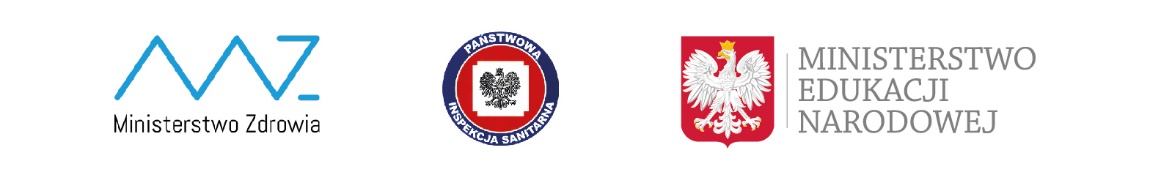 